电子科技大学中山学院论文管理操作指南浏览器打开电子科技大学中山学院平台网址：http://edu.wencaischool.net/dzkjzs登录学习平台，密码是学号，初始密码是身份证后6位。获取论文任务书、填写进度表、签独创性声明等待论文指导老师审核论文选题及填写论文任务书后，即可获取论文任务书，并根据任务书编写论文进度计划表，签独创性声明及版权使用授权书。操作步骤：点击“论文声明”完成签名。点击“填写进度计划表”。添加表格行，分别输入论文各个阶段时间，可参考下图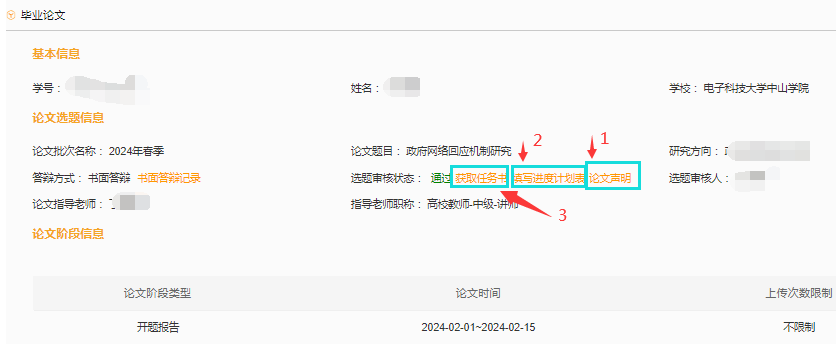 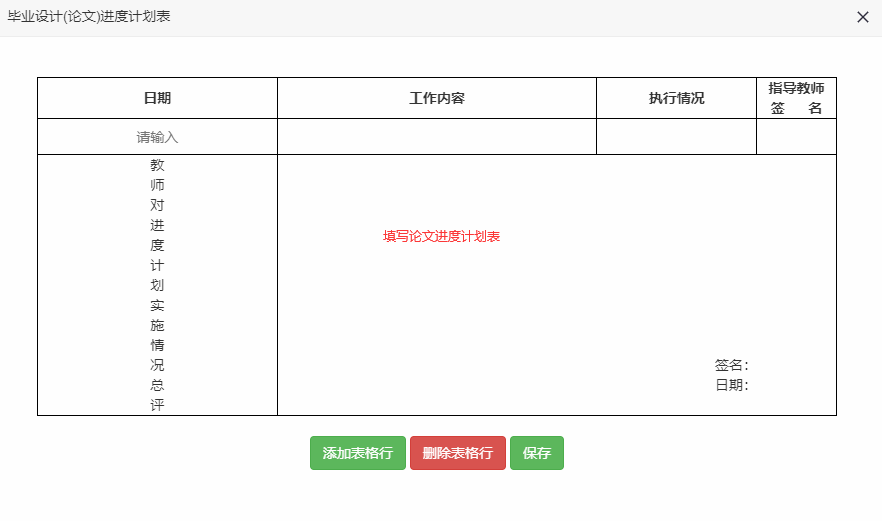 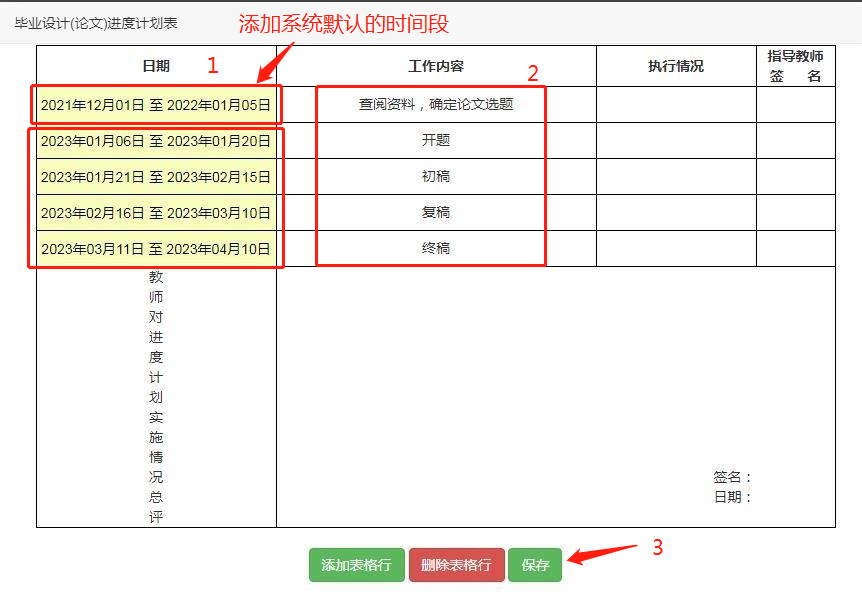 提交开题报告学生在线编辑开题报告并提交老师审核。操作步骤：开题报告点击“查看详情”-在线填写开题报告。注意：开题报告中各模块字数必须符合要求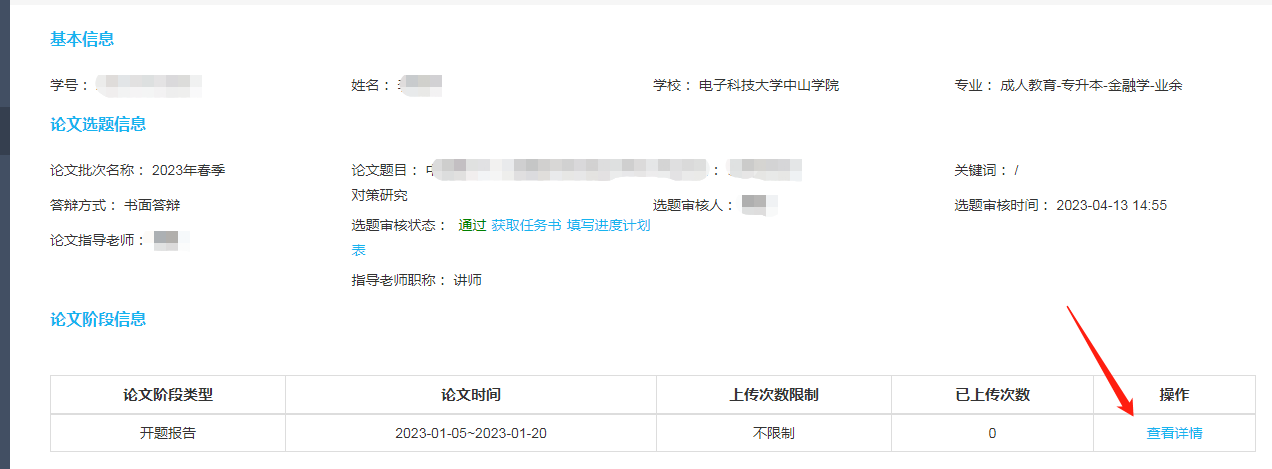 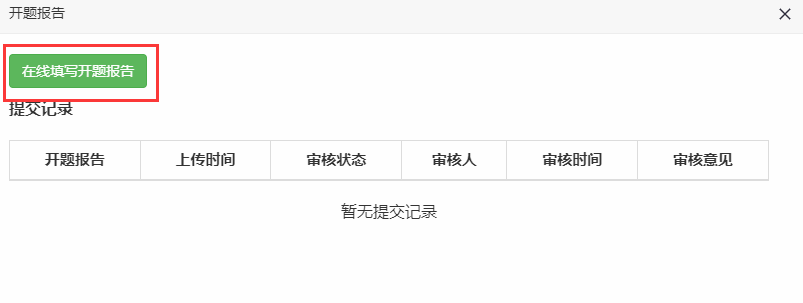 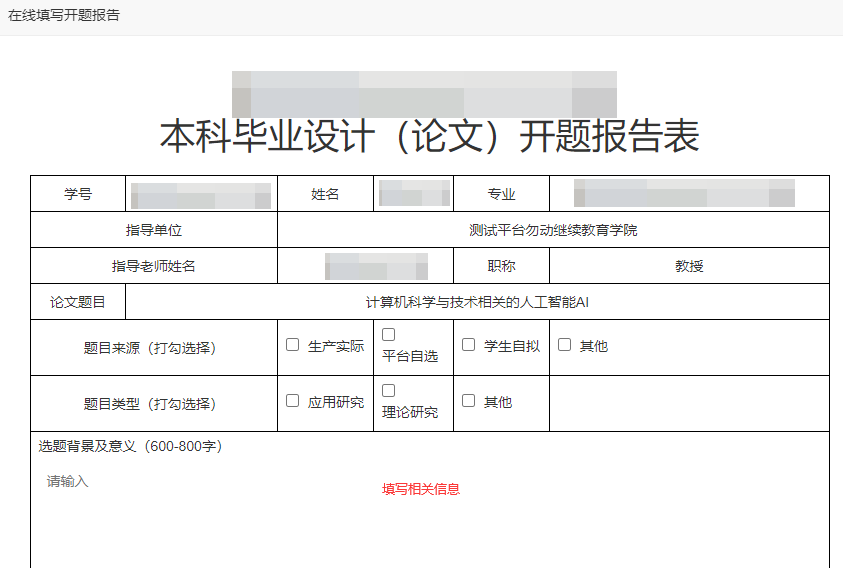 等待指导老师审核后，如下图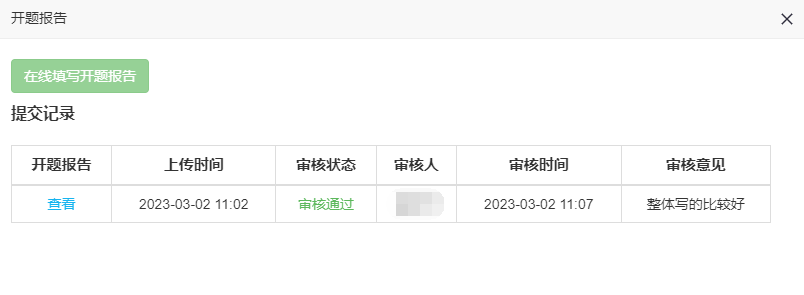 学生参与答辩等待查重结束后，学校统一导入维普学校检测端口的学生的查重率。有答辩资格的学生进入答辩阶段：（1）选择了现场答辩的学生，根据学校的通知参与线下的答辩。（2）书面答辩方式的学生，等待指导老师在系统中出答辩问题，学生回答指导老师提出的辩题，点击如下图的蓝色字体的“书面答辩记录”。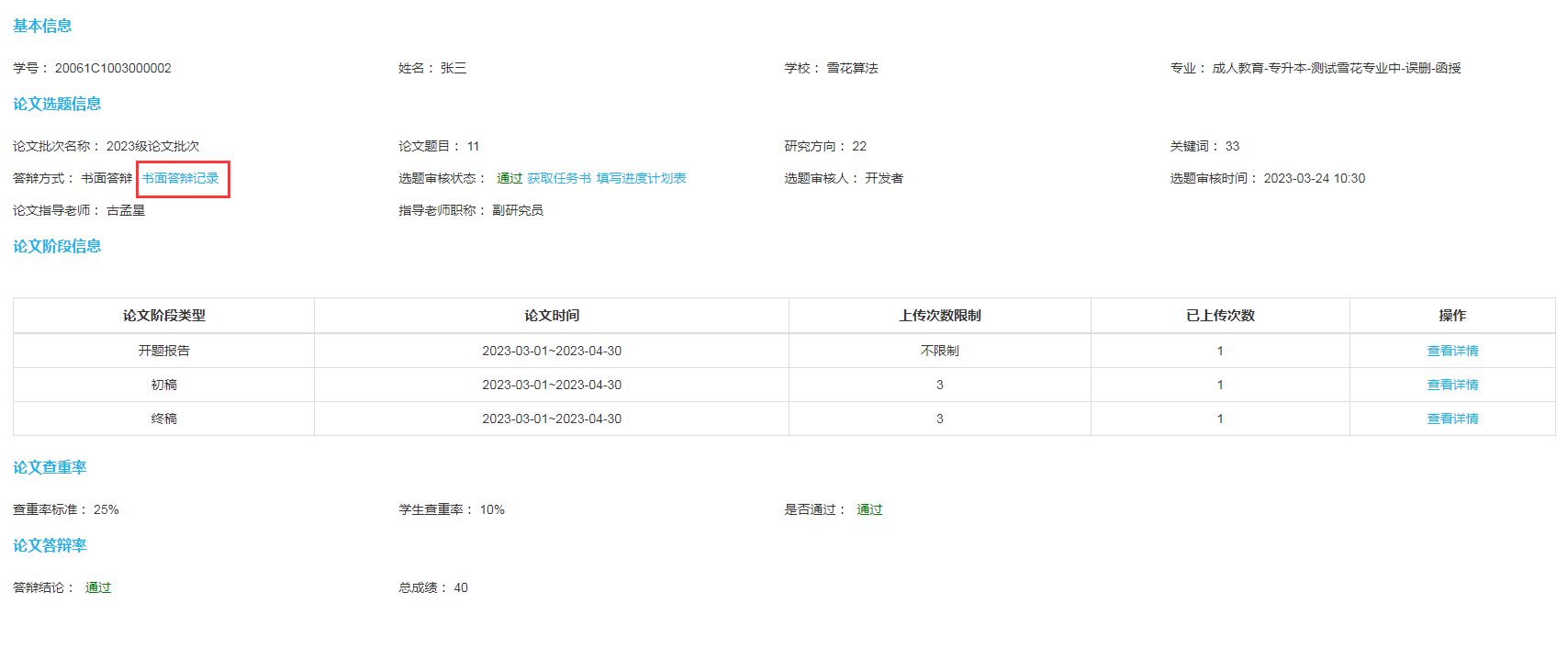 上传定稿论文答辩后，学生需要在系统中上传定稿。上传定稿后可查看成绩操作步骤：论文查重率-点击上传定稿。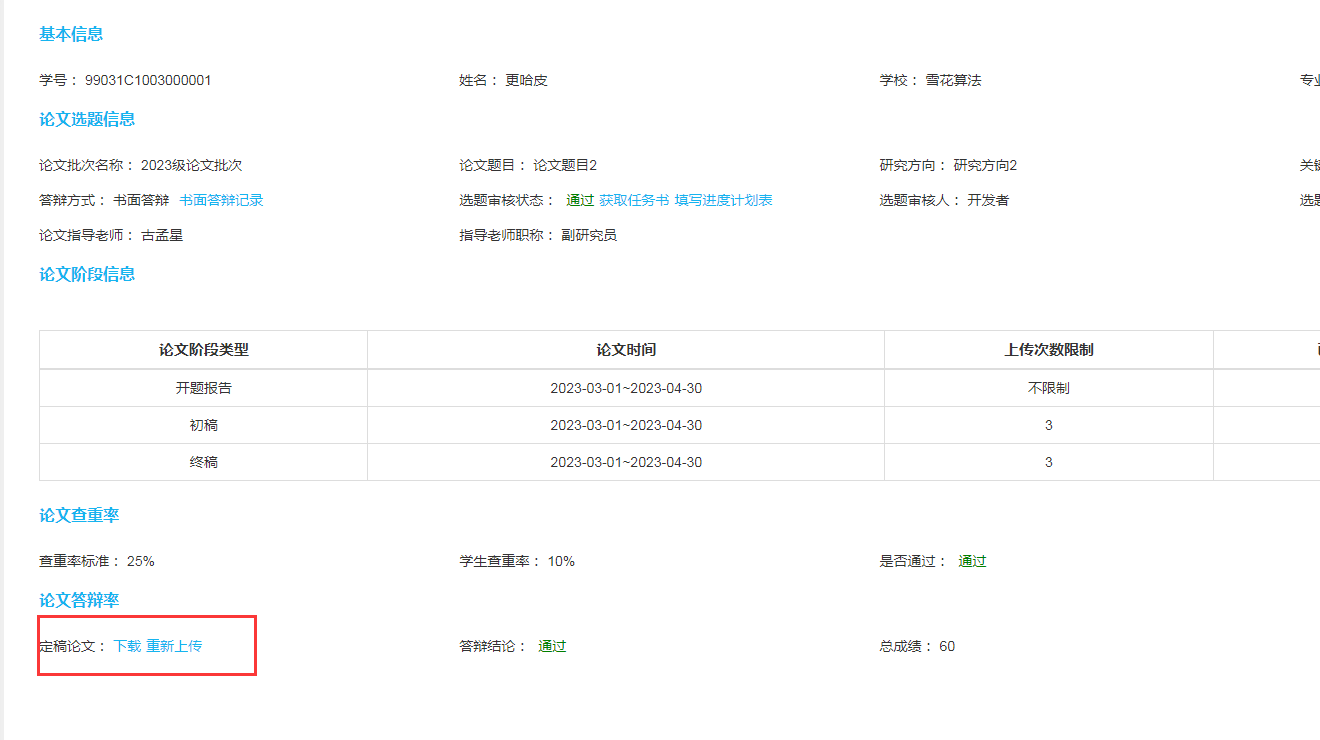 